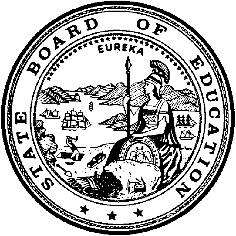 California Department of EducationExecutive OfficeSBE-005 (REV. 1/2018)General WaiverCalifornia State Board of Education 
January 2021 Agenda
Item #W-04SubjectRequest by two local educational agencies to waive California Education Code sections 15106 and 15270(a) to allow the districts to exceed their bonded indebtedness limit. Total bonded indebtedness may not exceed 2.50 percent of the taxable assessed valuation of property for unified school districts. Depending on the type of bond, a tax rate levy limit of $60 per $100,000 of assessed value for unified school districts may also apply.Waiver NumbersGilroy Unified School District: 1-11-2020West Contra Costa Unified School District: 2-9-2020Type of ActionAction, ConsentSummary of the IssuesThe Gilroy Unified School District’s (Gilroy USD) bonded indebtedness is statutorily limited not to exceed 2.50 percent, which prohibits it from proceeding with its proposed issuance of the remaining $94.68 million from Measure E, which was approved by voters in June 2016. The district is requesting that the State Board of Education (SBE) authorize the district to exceed its statutory bonding capacity limit to a rate up to, but not to exceed, 3.09 percent.The West Contra Costa Unified School District (West Contra Costa USD)’s bonded indebtedness is statutorily limited not to exceed 2.50 percent, which prohibits it from proceeding with its proposed issuance of the full $575 million from Measure R, which was approved by voters in March 2020, as well as the remaining $77.6 million from Measure J, which was approved by voters in November 2005, for a cumulative issuance of $652.6 million. The district is requesting that the SBE authorize the district to exceed its statutory bonding capacity limit to a rate up to, but not to exceed, 4.05 percent.Authority for WaiverCalifornia Education Code (EC) Section 33050RecommendationApproval: NoApproval with conditions: YesDenial: NoThe California Department of Education (CDE) recommends that the bonded indebtedness limit be waived for each of the districts with the following conditions:
(1) the periods of request do not exceed the recommended period on Attachment 1; (2) the total bonded indebtedness does not exceed the recommended new maximum shown on Attachment 1; (3) the districts do not exceed the statutory tax rate; (4) the waivers are limited to the sale of bonds approved by the voters on the measures noted on Attachment 1; and (5) the districts comply with the statutory requirements of Assembly Bill 182 related to school bonds, which became effective on January 1, 2014.Summary of Key IssuesThe California EC provides limits related to a district’s total bonded indebtedness. EC sections 15106 and 15270(a) limit a unified school district’s total general obligation (G.O.) bond indebtedness to 2.50 percent.To raise funds to build or renovate school facilities, with voter authorization, school districts may issue G.O. bonds. Under Proposition 46, school districts are allowed to increase the property tax rate above one percent for the period necessary to pay off new G.O. bonds if the following conditions are met:Two-thirds of those voting in a local election have approved the issuance of the bonds.The money raised through the sale of the bonds is exclusively used to purchase or improve land and buildings.In November 2000, districts were given another option for authorizing and issuing bonds when California voters passed Proposition 39, which allows school bonds to be approved with a 55 percent majority vote if the district abides by several administrative requirements, such as establishing an independent Citizens’ Oversight Committee to oversee the use of the funds. Once G.O. bonds are authorized, school districts issue the bonds in increments as needed to fund their facility projects. When the voters authorize a local G.O. bond, they are simultaneously authorizing a property tax increase to pay the principal and interest on the bond. For Proposition 39 bonds, EC Section 15270(a) limits the tax rate levy authorized in each election to $60 per $100,000 of taxable property for unified school districts.Without a waiver, school districts that are close to their bonding capacity must decide either to issue fewer bonds, delay the issuance of bonds until their assessed valuation increases, or obtain other more expensive non-bond financing to complete their projects, the costs of which could be paid from district general funds. Therefore, the CDE has historically recommended that the SBE approve related waiver requests with the condition that the statutory tax levies are not exceeded at the time the bonds are issued.AB 182 (Chapter 477, Statutes of 2013) has established parameters for the issuance of local education bonds that allow for the compounding of interest, including capital appreciation bonds (CABs). AB 182 requires a district governing board to do the following:Before the bond sale, adopt a resolution at a public meeting that includes specific criteria, including being publicly noticed on at least two consecutive meeting agendas.Be presented with an agenda item at a public board meeting that provides a financial analysis of the overall costs of the bonds, a comparison to current interest bonds, and reasons why the compounding interest bonds are being recommended.After the bond sale, present actual cost information at the next scheduled public meeting and submit the cost information of the sale to the California Debt and Investment Advisory Commission.Gilroy USDGilroy USD wishes to proceed with its proposed issuance of the remaining $94.68 million from Measure E, which was approved by voters in June 2016. The issuance will go toward renovating or replacing leaky roofs; improving student access to computer technology; renovating plumbing and sewer systems; making health, safety, and security improvements; upgrading science labs and classrooms throughout the district; and constructing a new elementary school. The issuance of $94.68 million will increase the district’s outstanding bonded indebtedness limit to a rate up to, but not to exceed, 3.09 percent.West Contra Costa USDWest Contra Costa USD wishes to proceed with its proposed issuance of the full $575 million from Measure R, which was approved by voters in March 2020, as well as the remaining $77.6 million from Measure J, which was approved by voters in November 2005, for a cumulative issuance of $652.6 million. The issuance will go toward repairing and upgrading schools; modernizing core classrooms; and providing safe, secure school environments, including updated technology and air conditioning. The issuance schedule of the $652.6 million will increase the district’s outstanding bonded indebtedness limit to a rate up to, but not to exceed, 4.05 percent. The district initially requested a rate of up to 4.10 percent; however, as a result of CDE analysis, 4.05 percent was what could be substantiated. The district has concurred with our analysis and agrees with our recommendation.Demographic InformationGilroy USD has a student population of 11,672 and is located in Santa Clara County.West Contra Costa USD has a student population of 28,144 and is located in Contra Costa County.Because these are general waivers, if the SBE decides to deny the waivers, it must cite one of the seven reasons in EC Section 33051(a), available on the California Legislation Information Web page at https://leginfo.legislature.ca.gov/faces/codes_displaySection.xhtml?lawCode=EDC&sectionNum=33051.Summary of Previous State Board of Education Discussion and ActionThe SBE has approved all bond limit waiver requests limited to the sale of already authorized bonds and at the tax rate levy stated on the bond measure.Fiscal AnalysisApproval of the waivers would allow the districts to accelerate their issuance of voter-approved bonds.AttachmentsAttachment 1: Summary Table (2 pages)Attachment 2: Gilroy Unified School District School District General Waiver Request 1-11-2020 (3 pages). Original waiver request is signed and on file in the Waiver Office.Attachment 3: West Contra Costa Unified School District School District General Waiver Request 2-9-2020 (3 pages). Original waiver request is signed and on file in the Waiver Office. Attachment 1: Summary Table	California Education Code (EC) Section 15106 et seq.Created by the California Department of EducationNovember 2020Attachment 2: Gilroy Unified School District
General Waiver Request 1-11-2020California Department of EducationWAIVER SUBMISSION – GeneralCD Code: 4369484Waiver Number: 1-11-2020Active Year: 2020Date In: 11/6/2020 8:58:41 AMLocal Education Agency: Gilroy Unified School DistrictDistrict Address: 7810 Arroyo Cir.Gilroy, CA 95020Start: 2/1/2021End: 8/1/2025Waiver Renewal: NoWaiver Topic: School Construction BondsEd Code Title: Bond Indebtedness LimitEd Code Section: 15106 and 15270(a)Ed Code Authority: 33050Education Code or CCR to Waive: EC 15106: A unified school district or community college district may issue bonds that, in aggregation with bonds issued pursuant to Section 15270, shall not exceed [2.5 percent] of the taxable property of the school district or community college district, or the school facilities improvement district, if applicable, as shown by the last equalized assessment of the county or counties in which the district is located.EC 15270(a): (a) Notwithstanding Sections 15102 and 15268, any unified school district may issue bonds pursuant to this article that, in aggregation with bonds issued pursuant to Chapter 1 (commencing with Section 15100), may not exceed [2.5 percent] of the taxable property of the district as shown by the last equalized assessment of the county or counties in which the district is located. The bonds may only be issued if the tax rate levied to meet the requirements of Section 18 of Article XVI of the California Constitution in the case of indebtedness incurred pursuant to this chapter at a single election, by a unified school district, would not exceed sixty dollars ($60) per year per one hundred thousand dollars ($100,000) of taxable property when assessed valuation is projected by the district to increase in accordance with Article XIII A of the California Constitution.Outcome Rationale: On June 7, 2016, voters of Gilroy USD approved a $170 million GO Bond Authorization (“Measure E”). The District currently has approximately $24.9 million of net debt capacity, which is not sufficient to issue the remaining $94.68 million of authorization from Measure E. The District has construction funding needs in early 2021, would like to avoid costly delays and also wants to take advantage of very low interest rates. The District does not expect to issue bonds that would cause the tax rate to increase above the legal requirement of $60.00 per $100,000 of assessed valuation. The increase in bonding capacity to 3.09% and the issuance of the third and final series of bonds from Measure E would allow the District to move ahead with its voter-supported facility improvements without delay.Student Population: 11,672City Type: SuburbanPublic Hearing Date: 11/5/2020Public Hearing Advertised: District web page and at district officeLocal Board Approval Date: 11/5/2020Community Council Reviewed By: Citizens' Oversight Committee,Community Council Reviewed Date: 10/16/2020Community Council Objection: NoCommunity Council Objection Explanation:Audit Penalty Yes or No: NoCategorical Program Monitoring: NoSubmitted by: Mr. Alvaro MezaPosition: Asst. Supt., Business ServicesE-mail: alvaro.meza@gilroyunified.orgTelephone: 669-205-4080Bargaining Unit Date: 10/16/2020Name: California School Employee AssociationRepresentative: Linda FigoneTitle: PresidentPhone: 669-205-7904Position: SupportBargaining Unit Date: 10/16/2020Name: Gilroy Federation of ParaeducatorsRepresentative: Arcelia O'ConnorTitle: PresidentPhone: 669-205-4000Position: SupportBargaining Unit Date: 10/16/2020Name: Gilroy Teachers AssociationRepresentative: Lindsay HackTitle: PresidentPhone: 408-472-6638Position: SupportAttachment 3: West Contra Costa Unified School District General Waiver Request 2-9-2020California Department of EducationWAIVER SUBMISSION – GeneralCD Code: 0761796Waiver Number: 2-9-2020Active Year: 2020Date In: 9/14/2020 7:22:54 AMLocal Education Agency: West Contra Costa UnifiedAddress: 1108 Bissell Ave.Richmond, CA 94804Start: 9/10/2020End: 6/30/2028Waiver Renewal: NoWaiver Topic: School Construction BondsEd Code Title: Bond Indebtedness Limit - Unified S.D.Ed Code Section: Sections 15106 and 15270(a)Ed Code Authority: 33050Education Code or CCR to Waive: Ed. Code 15106. A unified school district or community college district may issue bonds that, in aggregation with bonds issued pursuant to Section 15270, shall not exceed [2.5] percent of the taxable property of the school district or community college district, or the school facilities improvement district, if applicable, as shown by the last equalized assessment of the county or counties in which the district is located.Ed. Code 15270(a). Notwithstanding Sections 15102 and 15268, any unified school district may issue bonds pursuant to this article that, in aggregation with bonds issued pursuant to Chapter 1 (commencing with Section 15100), may not exceed [2.5] percent of the taxable property of the district as shown by the last equalized assessment of the county or counties in which the district is located. The bonds may only be issued if the tax rate levied to meet the requirements of Section 18 of Article XVI of the California Constitution in the case of indebtedness incurred pursuant to this chapter at a single election, by a unified school district, would not exceed sixty dollars ($60) per year per one hundred thousand dollars ($100,000) of taxable property when assessed valuation is projected by the district to increase in accordance with Article XIII?A of the California Constitution.Outcome Rationale: The West Contra Costa Unified School District (the “District”) is seeking a waiver of Education Code Sections 15106 and 15270(a). Each of these statutes limit the statutory bonding capacity of a unified school district to 2.5% of its current assessed valuation. The District is seeking a waiver to increase its bonding capacity limit to 4.10% of its current assessed valuation for a period of eight years, ending June 30, 2028. The 2020 waiver will be applicable to (i) 2020 Measure R authorization and (ii) 2005 Measure J authorization. Approval of such waiver would enable the District to issue bonds under its recently approved 2020 Measure R bond authorization without delay, in amounts necessary to keep its bond program moving forward to its scheduled completion. The waiver will also enable the District to access remaining 2005 Measure J authorization as a secondary resource although this measure is currently tax rate constrained and would require the use of AB 182 compliant Capital Appreciation Bonds (CABs). The District currently has no immediate plans to access 2005 Measure J.Student Population: 28,144City Type: UrbanPublic Hearing Date: 9/9/2020Public Hearing Advertised: East Bay TimesLocal Board Approval Date: 9/9/2020Community Council Reviewed By: Citizens’ Bond Oversight CommitteeCommunity Council Reviewed Date: 9/14/2020Community Council Objection: NoCommunity Council Objection Explanation:Audit Penalty Yes or No: NoCategorical Program Monitoring: NoSubmitted by: Dr. Tony WoldPosition: Associate Superintendent, Business ServicesE-mail: tony.wold@wccusd.netTelephone: 510-231-1170Bargaining Unit Date: 09/08/2020Name: Teamsters Local 856Representative: Jeanette BradfieldTitle: RepresentativePhone: 510-231-1170Position: SupportBargaining Unit Date: 09/08/2020Name: United Teacher of RichmondRepresentative: Marissa GliddenTitle: PresidentPhone: 510-231-1170Position: SupportWaiver NumberDistrictPeriod of RequestDistrict’s RequestCDE RecommendedBargaining Unit RepresentativesLocal Board, Public Hearing, and Advisory Committee Approval1-11-2020Gilroy Unified School DistrictRequested:
February 1, 2021 to August 1, 2025Recommended: February 1, 2021 to August 1, 2025Requested:
Debt Limit: 3.09%Recommended:
Debt Limit: 3.09%Debt Limit: 3.09%Limited to sale of bonds applicable to Measure E, approved by voters in the June 2016 electionTax Rate $60 per $100,000 (authorization approved under Proposition 39)California School Employee Association
Linda Figone, President
10/16/2020
SupportGilroy Federation of Paraeducators
Arcelia O'Connor, President
10/16/2020
SupportGilroy Teachers Association
Lindsay Hack, President
10/16/2020
SupportLocal Board Approval Date: 11/5/2020Public Hearing Date: 11/5/2020Public Hearing Advertised: District web page and at the district officeCitizens' Oversight Committee
10/16/2020
No Objections2-9-2020West Contra Costa Unified School DistrictRequested:
September 10, 2020 to June 30, 2028Recommended: January 14, 2021 to June 30, 2028Requested:
Debt Limit: 4.10%Recommended:
Debt Limit: 4.05%Debt Limit: 4.05%Limited to sale of bonds applicable to Measure R, approved by voters in the 2020 election, and Measure J, approved by voters in the 2005 electionTax Rate $60 per $100,000 (authorization approved under Proposition 39)Teamsters Local 856
Jeanette Bradfield, Representative
9/8/2020
SupportUnited Teacher of Richmond
Marissa Glidden, President
9/8/2020
SupportLocal Board Approval Date: 9/9/2020Public Hearing Date: 9/9/2020Public Hearing Advertised: East Bay TimesCitizens’ Bond Oversight Committee9/14/2020No Objections